                   MONTANA WHOLESALE FOOD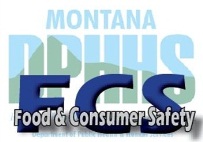                   FISH haccp Plan GUIDELINESRev 11.14.14The purpose of this document is to assist fish processors in developing a hazard analysis of critical control points plan (HACCP). A fish HACCP plan is a written document to help ensure that fish and fish products are safe for consumers. Fish HACCP plans are required by Montana rule ARM 37.110.101 (1) (x)/21 CFR 123.6. Failure of a processor to have and implement a fish HACCP plan shall render the fish and fish products adulterated, and subject to embargo or destruction, under the aforementioned state rule and state statutes MCA 50-31-509 or MCA 50-31-510. The following criteria must be part of creating a fish HACCP plan:Hazard Identification Critical Control Points ListCritical Limits ListMonitoring Procedures Corrective Action ProceduresVerification ProceduresRecordsSign and Date PlanSushi Fish HACCP Plan EXAMPLEPRODUCT FOOD FLOW HAZARD IDENTIFICATION (of likely risks)HAZARD CONTROLSHACCP Plan TEMPLATEPRODUCT FOOD FLOW HAZARD IDENTIFICATION (of likely risks)HAZARD CONTROLSMONTH                                              Shipping/Receiving LogMontana Wholesale Food Program1400 Broadway Street, C-214P.O. Box 202951Helena, MT 59620-2951Telephone: 406.444.2837Fax: 406.444.5055E-mail: hhsfcs@mt.govHazard IdentificationThe plan must include identification of physical, chemical and biological hazards that are reasonably likely to occur within the product. Some hazards associated with fish include, but are not limited to:Parasites inherent to the ingredientToxins (botulism, ciguatera, histamine, etc.) that occur in fishHazards that are introduced during processing procedures (e.g. temperature abuse, cross-contamination, etc.)Typically, it’s easier to identify hazards if a food flow diagram or food flow description is created to illustrate food processing steps, from receiving ingredients to shipment of finished products, and all major steps or actions. Critical Control Points ListCreate a complete list that identifies specific steps in the food processing procedure that are critical in controlling the identified hazards.Examples of critical points in need of control for fish are:Parasite destruction records from supplier of raw fishShellstock tags or labels from supplier of raw shellstockStorage cold-holding temperatureTransport  cold-holding temperatureFinal cooking temperatureFinal water activity level or water phase-salt concentration Cooling parameters for time and temperatureMajor allergen labelingBrine (salt) concentrationBrine immersion holding time for productBrine holding temperature for product to prevent histamine formation from fish that are from the scombroid toxin-forming species (e.g. tuna, herring, mackerel, sailfish, sardine, mahi-mahi, bluefish, yellowtail)Critical Limits List Create a complete list that details the safety limit at which the process is still under control. In other words, if the limit is exceeded, the process is not under control and action needs to be taken to regain control.Examples of critical safety limits for fish include:Cold-holding temperature: 38 degrees Fahrenheit or lessFinal cooking temperature: 145 degrees Fahrenheit or greaterCooling parameters from 135 degrees Fahrenheit to 70 degrees Fahrenheit in 2 hours or less, and; from 70 degrees Fahrenheit to 38 degrees Fahrenheit in 4 hours or lessPackaging labels for products have all ingredients listed and major allergens declared in proper formatWater phase-salt concentration in the fish product of 20 percent or greater (0.85 water activity or less)Internal water activity of dried fish to 0.85 or less  Monitoring Procedures Create a complete list that details the procedures and frequency used to monitor the critical points and critical limits. Examples of monitoring procedures for fish are:Visually checking for shellstock tags every time shellstock is received from supplierVisually inspecting a representative sample of each batch for correct package labelingChecking brine salt concentration for each batch of product with salometer, and recording the concentration in a logVisually checking thermometers in refrigeration units each day for air temperature of unit, and recording the results in a logUsing a calibrated thermometer to check the final internal product cooking temperature for each batch, and recording the results in a logUsing a calibrated, automatic data-logging probe thermometer to record the cooling process for each batch of product, and keeping a log of the resultsChecking internal water activity of a product by testing each batch with a calibrated meter, and recording the results in a logCorrective Action Procedures Create a complete list that details the actions needed to correct exceedance of the limits.Examples of corrective actions for fish are:Rejecting shellstock that were delivered without proper tags or labelsCorrectly re-labeling packages that were previously not properly labeledMixing a new brine solutionDestruction of products that were held in a refrigeration unit that was not properly functioning, or re-directing products to a properly functioning refrigeration unitDestruction of products that were not properly cooked, or re-cooking the product, if possibleDestruction of products that were not properly cooled, or re-heating batch to 165 degrees Fahrenheit, and then properly re-cooling the product, if possibleDestruction of improperly brined fish, or re-brine to correct salt concentration, if possibleDestruction of improperly dried fish, or re-dry to correct water activity, if possibleDiverting any and all improperly handled product to non-human consumption use, if possible (e.g. livestock feed, etc.)Verification ProceduresCreate a complete list that details procedures used to verify action was taken to address the limits exceedance.Examples of verification procedures for fish are:Daily records check by management of food processing logs, equipment calibration logs and data recording logs Reassessment of entire HACCP planDaily review of product complaint log from consumers, carriers and vendors to determine whether the complaints relate to processes that are not in control (a consumer complaint or patterns of consumer complaints may indicate the need for a recall)Calibration of testing equipment used for processing foodRecordsHACCP monitoring records must document the actual values and observations that were obtained during the monitoring procedures. The following list is required for fish processors that require a HACCP plan:Name and location of the processorDate and time of the activitySignature or initials of the person performing the activityDocumentation of the value or observation shall be done at the time the activity was monitoredIdentity of the product and production code shall be on the record when appropriate If the product needs refrigeration , keep records at the processing facility for at least 1 year after the date of processingIf the product is frozen or is shelf-stable, keep records at the processing facility for at least 2 years after the date of processingAll records and plans shall be available for inspection purposes by authorized USFDA officials at reasonable timesSign and Date PlanThe HACCP plan must be signed and dated. The HACCP plan must be signed and dated by either or both of the following:The most responsible person onsite at the processing facility, and/orHigher level official of the processorSigning the plan means it has been accepted for implementation. Also, the plan shall be signed and dated whenever the following applies:Upon initial acceptanceWhenever the plan is modifiedWhenever the plan is reassessed during the verification procedureProduct NameSalmon sushi roll IngredientsRice, salmon, rice wine vinegar, seaweed, cucumber, avocado, wasabi pastePackaging Plastic trays, dome covers (sufficient oxygen transmission rate)DistributionConsumer useReady-to-eat productFirm NameFirm AddressSignatureDateSTEPFOODDESCRIPTIONReceiving Raw salmon (genus Oncorhynchus)VegetablesPrepackaged shelf-stable foodsVacuumed packaged with oxygen transmission rate of 10,000 cubic centimeters per square meter every 24 hours or less. Package received in frozen state. Supplier provides parasite destruction record.Raw cucumbers, rice, avocadoSeaweed, wasabi paste, rice wine vinegarIngredient storageRaw salmon Raw salmon Raw salmon VegetablesPrepackaged shelf-stable foodsFreezer (at or below 0 degrees Fahrenheit) until thawingCut open salmon package Thaw in refrigerator.Dry storage area or refrigeratorDry storage areaFood processingRiceVegetablesPrepackaged shelf-stable foodsSeaweed rollAll ingredientsCook and acidify to pH 4.1with vinegar. Acidify rice within 30 minutes of removing from cooking unit. A standardized acidified rice recipe will be used to ensure pH 4.1.Wash and cut vegetables on designated vegetable cutting board. Incorporate cut vegetables into product.Remove from packaging and incorporate into product.Incorporate all ingredients into seaweed roll. Cut roll into individual pieces.Product packagingFinished productPackage cut pieces using gloved hands.Product processingFinished productProperly cooling product to 38 degrees Fahrenheit within 3 hours or less after mixing ingredients. Validate standard operating cooling procedure through documentation.Package labelingFinished productAffix label to packageProduct storageFinished productStorage in refrigerator at or below 38 degrees Fahrenheit immediately after packagingProduct shipmentFinished productShipment in insulated cooler with electronic control or under mechanical refrigeration. Product will be at or below 38 degrees Fahrenheit STEPHAZARDPREVENTIONCRITICAL POINTReceivingBiological-parasites-raw salmonParasite destruction record from supplier (record must state method of freezing: e.g. -4 degrees Fahrenheit for 7 days, etc.)YesIngredient storageBiological- toxin from C. botulinum bacteriaBiological- toxin from C. botulinum bacteriaBiological- various bacteria from time/temperature abuseStore frozen salmon in freezer until thawed.Thaw frozen salmon in refrigerator after cutting open packaging to allow air flowThawing salmon in refrigerator with air temperature of 38 degrees Fahrenheit or less.YesYesYesIngredient processingBiological-enterotoxin from B. cereus bacteriaBiological-various bacteria from time/temperature abuseBiological-various bacteria from time/temperature abuseAcidify cooked rice to pH 4.1 after cooking. Acidification to be completed within 30 minutes of removing from cooking unit, and before the cooked rice is135 degrees Fahrenheit during the cooling process. A laboratory validated acidified rice recipe will be used to ensure pH 4.1. Each batch will be tested using a calibrated pH meter with automatic temperature adjustment. Calibration of meter will be done using two buffer solutions.Cut avocado is used, discarded or refrigerated within 60 minutesAssembly of finished product within 60 minutes of removing salmon from refrigerator or cutting avocado.YesYesYesPackage labelingBiochemical-major allergensVerify that labels properly disclose major allergens that are in the product.YesProduct processingBiological-various bacteria from time/temperature abuseCool product to 38 degrees Fahrenheit or less within 3 hours after mixing ingredientsYesProduct storageBiological-various bacteria from time/temperature abuseKeep product at or below 38 degrees FahrenheitYesProduct shipment from firm to recipientBiological-various bacteria from time/temperature abuse during deliveryCarrier must keep product at or below 38 degrees Fahrenheit during transport.YesCRITICAL POINTCRITICAL LIMITMONITORINGCORRECTIVE ACTIONSVERIFICATIONRECORDSReceiving: raw salmonParasite destruction record from supplierBy receiving manager for each delivery Reject shipmentVisual inspectionReceiving logStorage: raw salmonAt or less than 0 degrees Fahrenheit By quality manager each dayUse immediately or discard, depending on ingredient temperature.Visual inspectionFreezer logStorage:thawing salmonCut open reduced oxygen packageBy quality manager each time package is thawed Cut open package within 24 hours of removal from frozen state or discardVisual inspectionThawing logStorage: thawing salmonAt or less than 38 degrees FahrenheitBy quality manager each dayUse immediately or discard, depending on ingredient temperature and elapsed time.Visual inspectionRefrigerator logProcessing: acidified ricepH 4.1 within 30 minutes of removing from cooking unitBy quality manager for each batchDiscard or add vinegar to lower pHVisual inspectionAcidified rice log  Recipe validation test resultsProcessing:cut avocadoraw salmonproduct assemblyWithin 60 minutes of removing salmon from refrigerator and cutting avocadoBy quality manager for each batchDiscard ingredients or productVisual inspectionAssembly logLabeling:Failure to disclose all major allergensBy quality manager for each batchRe-label package or recallVisual inspectionCopy of label on fileDocumentation of incidentsProcessing:cooling productAt or less than 38 degrees Fahrenheit within 3 hours for mixing ingredientsBy quality manager for each batchDiscard or divert to non-human consumption useVisual inspectionRefrigerator log Documented validation of standard cooling procedureStorage:At or less than 38 degrees FahrenheitBy quality manager for each batchDiscard or divert to non-human consumption useVisual inspectionRefrigerator log Shipping:At or less than 38 degrees FahrenheitBy shipping manager for each shipmentDiscard or divert to non-human consumption useVisual inspectionShipping log or data-logging temperature  probeProduct NameIngredientsPackaging DistributionConsumer useFirm NameFirm AddressSignatureDateSTEPFOODDESCRIPTIONReceiving Ingredient storageFood processingFood packagingPackage labelingProduct storageProduct shipmentSTEPHAZARDPREVENTIONCRITICAL POINTReceivingIngredient storageFood processingPackage labelingProduct storageProduct shipment CRITICAL POINTCRITICAL LIMITMONITORINGCORRECTIVE ACTIONSVERIFICATIONRECORDSReceiving: Ingredient Storage: Processing:Packaging:Product Storage:Shipping:DATETIMETIMEINITIALFOODFOODFOODFOODCOMPANYTEMPTEMPACTIONSACTIONS12345678910111213141516171819202122232425262728293031MONTHMONTH       Refrigerator/Freezer Log          Location       Refrigerator/Freezer Log          Location       Refrigerator/Freezer Log          Location       Refrigerator/Freezer Log          Location       Refrigerator/Freezer Log          Location       Refrigerator/Freezer Log          Location       Refrigerator/Freezer Log          Location       Refrigerator/Freezer Log          LocationDATETIMETIMEINITIALREFRIGERATORREFRIGERATORTEMPFREEZERFREEZERFREEZERTEMPTEMPACTIONS12345678910111213141516171819202122232425262728293031Cooling Validation Test GOALS Lower temperature of item from 135° Fahrenheit to at 70° Fahrenheit within 2 hours or less AND/ORLower temperature of item from 70° Fahrenheit to at 38° Fahrenheit within 4 hours or lessINSTRUCTIONSRecord internal product temperature AT LEAST every 30 minutes during the cooling cycleIf the goal times and temperatures are met, keep this document as part of your standard operating proceduresIf the goal times and temperatures are not met, develop a new cooling procedure until the goals are achievedCooling Validation Test GOALS Lower temperature of item from 135° Fahrenheit to at 70° Fahrenheit within 2 hours or less AND/ORLower temperature of item from 70° Fahrenheit to at 38° Fahrenheit within 4 hours or lessINSTRUCTIONSRecord internal product temperature AT LEAST every 30 minutes during the cooling cycleIf the goal times and temperatures are met, keep this document as part of your standard operating proceduresIf the goal times and temperatures are not met, develop a new cooling procedure until the goals are achievedCooling Validation Test GOALS Lower temperature of item from 135° Fahrenheit to at 70° Fahrenheit within 2 hours or less AND/ORLower temperature of item from 70° Fahrenheit to at 38° Fahrenheit within 4 hours or lessINSTRUCTIONSRecord internal product temperature AT LEAST every 30 minutes during the cooling cycleIf the goal times and temperatures are met, keep this document as part of your standard operating proceduresIf the goal times and temperatures are not met, develop a new cooling procedure until the goals are achievedCooling Validation Test GOALS Lower temperature of item from 135° Fahrenheit to at 70° Fahrenheit within 2 hours or less AND/ORLower temperature of item from 70° Fahrenheit to at 38° Fahrenheit within 4 hours or lessINSTRUCTIONSRecord internal product temperature AT LEAST every 30 minutes during the cooling cycleIf the goal times and temperatures are met, keep this document as part of your standard operating proceduresIf the goal times and temperatures are not met, develop a new cooling procedure until the goals are achievedCooling Validation Test GOALS Lower temperature of item from 135° Fahrenheit to at 70° Fahrenheit within 2 hours or less AND/ORLower temperature of item from 70° Fahrenheit to at 38° Fahrenheit within 4 hours or lessINSTRUCTIONSRecord internal product temperature AT LEAST every 30 minutes during the cooling cycleIf the goal times and temperatures are met, keep this document as part of your standard operating proceduresIf the goal times and temperatures are not met, develop a new cooling procedure until the goals are achievedCooling from 135° F to 70°F  within 2 hoursCooling from 135° F to 70°F  within 2 hoursCooling from 135° F to 70°F  within 2 hoursCooling from 135° F to 70°F  within 2 hoursCooling from 135° F to 70°F  within 2 hoursTimeTempMethod descriptionMethod descriptionInitialsCooling from  70° F  to 38° F  within 4 hoursCooling from  70° F  to 38° F  within 4 hoursCooling from  70° F  to 38° F  within 4 hoursCooling from  70° F  to 38° F  within 4 hoursCooling from  70° F  to 38° F  within 4 hoursTimeTempMethod descriptionInitialsInitialsGOAL ACHEIVEDYES            NOAssembly Temperature LogMONTHAssembly Temperature LogMONTHAssembly Temperature LogMONTHAssembly Temperature LogMONTHAssembly Temperature LogMONTHAssembly Temperature LogMONTHAssembly Temperature LogMONTHAssembly Temperature LogMONTHAssembly Temperature LogMONTHAssembly Temperature LogMONTHAssembly Temperature LogMONTHAssembly Temperature LogMONTHDateDateFoodStartStartStartEndEndEndEndCorrective ActionCorrective ActionTimeTempInitialsInitialsTimeTempInitialsInitials12345678910111213141516171819202122232425262728293031Thermometer Calibration LogMONTHThermometer Calibration LogMONTHThermometer Calibration LogMONTHThermometer Calibration LogMONTH DateTimeInitialsCorrective Action12345678910111213141516171819202122232425262728293031pH Meter Calibration LogMONTHpH Meter Calibration LogMONTHpH Meter Calibration LogMONTHpH Meter Calibration LogMONTH DateTimeInitialsCorrective Action12345678910111213141516171819202122232425262728293031